ПРОЕКТ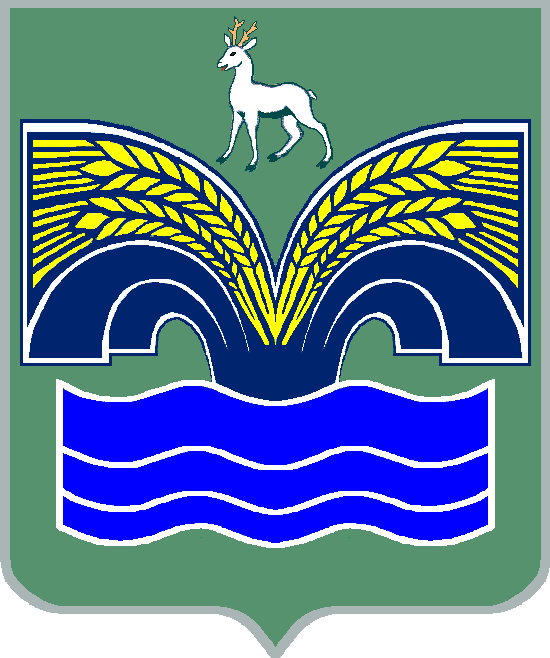 АДМИНИСТРАЦИЯСЕЛЬСКОГО ПОСЕЛЕНИЯ ХОРОШЕНЬКОЕМУНИЦИПАЛЬНОГО РАЙОНА КРАСНОЯРСКИЙСАМАРСКОЙ  ОБЛАСТИПОСТАНОВЛЕНИЕот  декабря 2023 года №     О мерах пожарной безопасности на территории сельского поселения Хорошенькое муниципального района Красноярский Самарской области при проведении новогодних и рождественских праздников          В соответствии со ст. 14 Закона Российской Федерации от 06.10.2003 г. № 131-РФ «Об общих принципах организации местного самоуправления в Российской Федерации», ст.19 Федерального закона от 21.12.1994 г. № 69-ФЗ  «О пожарной безопасности» в целях обеспечения первичных мер пожарной безопасности сельского  поселения Хорошенькое администрация сельского поселения Хорошенькое муниципального района Красноярский Самарской области  ПОСТАНОВЛЯЕТ:     1.Рекомендовать:1.1. Руководителям организаций поселения провести комплекс профилактических мероприятий, направленных на стабилизацию обстановки с пожарами:А) провести обследование подведомственных помещений, зданий и сооружений на предмет соответствия правилам пожарной безопасности;Б) привести в исправное состояние источники противопожарного водоснабжения и первичные средства пожаротушения;В) организовать дежурства сотрудников организаций в праздничные дни, предоставить в администрацию сельского поселения Хорошенькое графики дежурств;Г) провести в трудовых коллективах внеочередные инструктажи по правилам пожарной безопасности:Д) практически отработать с обслуживающим и дежурным персоналом порядок действия на случай возникновения пожара, правила пользования первичными средствами пожаротушения, порядок действия при эвакуации людей из здания при возникновении пожара;Е) запретить применение открытого огня, использование бенгальских огней и пиротехнических изделий в период проведения праздничных и других культурно-массовых мероприятий в закрытых помещениях.1.2. Администрации сельского поселения Хорошенькое обеспечить свободный подъезд к пожарным гидрантам.1.3. Рекомендовать директору ГБОУ ООШ с. Хорошенькое Шаруевой Е.В., директору ГБОУ СОШ пос. Конезавод Сопляковой И.А. организовать проведение инструктажа с учащимися по вопросам пожарной безопасности и правилам использования пиротехнических изделий. 1.4. Ответственному по пожарной безопасности в администрации сельского поселения Хорошенькое организовать проведение противопожарной пропаганды среди жителей поселения, обращая особое внимание на места проживания неблагополучных семей, социально неадаптированных групп населения.        2. Администрации сельского  поселения Хорошенькое организовать информирование населения о мерах пожарной безопасности при устройстве новогодних елок, использовании пиротехнических, электротехнических изделий и другой праздничной атрибутики, через средства массовой информации, а также путем вывешивания памяток на досках объявлений поселения.         3. Запретить жителям поселения использование пиротехнических изделий на территории населенных пунктов сельского  поселения Хорошенькое.       4.  Довести настоящее постановление до руководителей организаций сельского  поселения Хорошенькое.       5. Опубликовать настоящее постановление в газете «Красноярский вестник».       6. Настоящее постановление вступает в силу на следующий день после его официального опубликования.       7. Контроль за исполнением настоящего постановления оставляю за собой.Глава сельского поселения Хорошенькое муниципального районаКрасноярский Самарской области                                             Р.А. Куняев